П О С Т А Н О В Л Е Н И Еот 10 мая 2018 года № 231г. ДжанкойО внесении изменения в постановление администрации Джанкойского района от 29 января 2015 года №10       В соответствии с Федеральным законом от 06 октября 2003 года                                     № 131-ФЗ «Об общих принципах организации местного самоуправления в Российской Федерации», Указом Президента Российской Федерации                                                             от 24 марта 2014 года № 172 «О Всероссийском физкультурно-спортивном комплексе «Готов к труду и обороне» (ГТО)», Законом Республики Крым от                   21 августа 2014 года № 54-ЗРК «Об основах местного самоуправления в Республике Крым», постановлением Совета министров Республики Крым от                  07 октября 2014 года № 364 «О реализации мероприятий по поэтапному внедрению Всероссийского физкультурно-спортивного комплекса «Готов к труду и обороне» (ГТО) в Республике Крым», статьей 67  Устава муниципального образования Джанкойский район Республики Крым, с целью пропаганды здорового образа жизни в Джанкойском районе, администрация Джанкойского района  п о с т а н о в л я е т:	1. Внести в постановление администрации Джанкойского района от                       29 января 2015 года № 10 «О создании Координационной комиссии по внедрению Всероссийского физкультурно-спортивного комплекса «Готов к труду и обороне» (ГТО) в Джанкойском районе» следующее  изменение:   Приложение№1 к  постановлению   признать утратившим силу. 22.   Постановление вступает в силу со дня его официального обнародования на сайте администрации Джанкойского района Республики Крым (djankoiadm.ru).3. Контроль за исполнением настоящего постановления возложить 
на заместителя главы  администрации Пономаренко А.А.Глава администрацииДжанкойского района                            				        И.С. ФедоренкоПОЯСНИТЕЛЬНАЯ ЗАПИСКАк проекту постановления администрации«О внесении изменения в постановление администрации Джанкойского района от 29 января 2015 года №10»Обоснование необходимости принятия актаПроект постановления разработан главным специалистом отдела по делам молодежи и спорта управления образования молодежи и спорта администрации Джанкойского района Созоновым Е.В. в соответствии с Указом Президента Российской Федерации от 24 марта 2014 года № 172 «О Всероссийском физкультурно-спортивном комплексе «Готов к труду и обороне» (ГТО)», постановления Совета министров Республики Крым от 07 октября 2014 года № 364 «О реализации мероприятий по поэтапному внедрению Всероссийского физкультурно-спортивного комплекса «Готов к труду и обороне» (ГТО в Республике Крым»Цель и пути ее достиженияПовышение эффективности использования возможностей физической культуры и спорта в укреплении здоровья, гармоничном и всестороннем развитии личности, воспитании патриотизма и обеспечение преемственности в осуществлении физического воспитания населения.Правовые основанияУказ Президента Российской Федерации от 24 марта 2014 года № 172 «О Всероссийском физкультурно-спортивном комплексе «Готов к труду и обороне» (ГТО)» Постановление Совета министров Республики Крым от 07 октября 2014 года № 364 «О реализации мероприятий по поэтапному внедрению Всероссийского физкультурно-спортивного комплекса «Готов к труду и обороне» (ГТО) в Республике Крым»Финансово-экономические основанияПроект постановления не требует материальных и финансовых затрат.Позиция заинтересованных органов властиПроект постановления не затрагивает интересов других органов.Региональный аспектВыполнение данного распоряжения способствует увеличению числа граждан, систематически занимающихся физической культурой и спортом, 2повышение уровня физической подготовленности, продолжительности жизни населения Джанкойского района.Общественное обсуждениеОсвещение постановление на сайте администрации Джанкойского района Республики.Способ рассылкиРассылка постановления в бумажном виде - согласно списку рассылки .Начальник управления образования, молодежи и спортаадминистрации Джанкойского района		          			Р.П. ГоловкоСписок рассылкик проекту постановления администрации«О внесении изменения в постановление администрации Джанкойского района от 29 января 2015 года №10»от 10 мая 2018 года № 231Отдел делопроизводства и контроля аппарата Джанкойского района.Управление образования, молодежи и спорта администрации Джанкойского района.Юридический отдел администрации Джанкойского районаЗаместитель главы администрации Джанкойского района, курирующий вопросы образования, молодежи и спорта. 5. Муниципальное бюджетное учреждение «Спортивная школа Джанкойского    района»Начальник  управления образования, молодежи и спортаадминистрации Джанкойского района					Р.П. ГоловкоСОГЛАСОВАНО:Руководитель аппаратаадминистрации Джанкойского района									Е.П.Кушнир«___»____________2018 г.Заместитель главыадминистрации Джанкойскогорайона                                                                                         А.А. Пономаренко                  «___»____________2018 г.Начальник юридического отдела аппарата администрацииДжанкойского района«___»____________2018 г.						А.Н. ТерешинНачальник управления образования,молодежи и спорта администрацииДжанкойского района                                                                Р.П. Головко	                                                       «___»____________2018 г.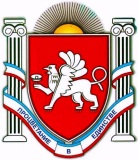 РЕСПУБЛИКА КРЫМАДМИНИСТРАЦИЯ ДЖАНКОЙСКОГО РАЙОНААДМIНIСТРАЦIЯ ДЖАНКОЙСЬКОГО РАЙОНУ РЕСПУБЛІКИ КРИМКЪЫРЫМ ДЖУМХУРИЕТИ ДЖАНКОЙ БОЛЮГИНИНЪ ИДАРЕСИГлавный специалист отдела молодежи управления образования, молодежи и спорта администрацииДжанкойского района                                                   Е. В. Созонов«____»_______________________2018 г.Начальник отдела делопроизводства иконтроля аппарата администрации Джанкойского района                                                         А.В. Овчинникова«____»_______________________2018 г.